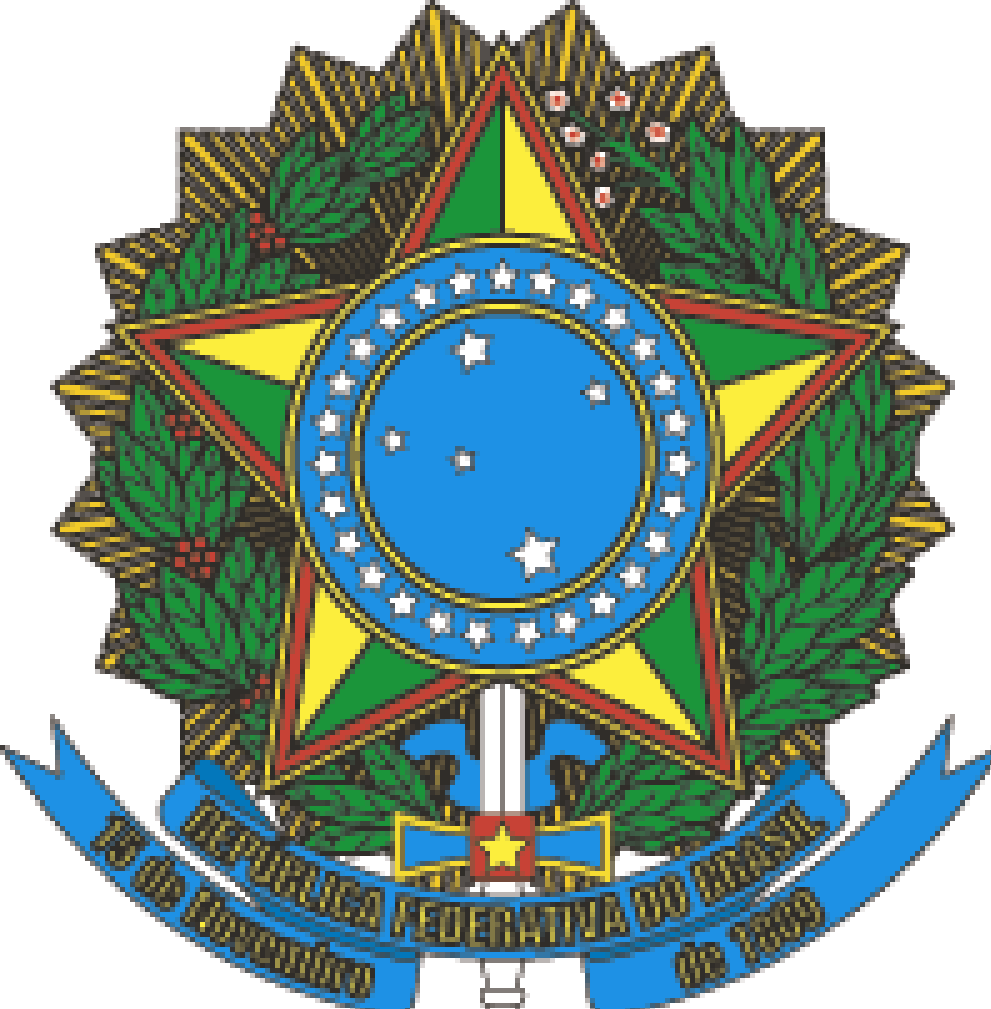 MINISTÉRIO DA EDUCAÇÃOINSTITUTO FEDERAL DO ESPÍRITO SANTOCAMPUS PIÚMARua Augusto Costa de Oliveira, 660 – Praia Doce – 29285-000 – Piúma – ES28 3520-0605EDITAL 14/2020 – PUBLICAÇÃO EBOOKANEXO I — FORMULÁRIO DE SUBMISSÃO DE PROPOSTAS PARA PUBLICAÇÃO 1. DADOS DO PROPONENTE:Nome: 	  Siape:2. DADOS DO EBOOK:Título:Área de conhecimento da CAPES:Número de páginas:	Número de capítulos:Número de autores do Ifes:Número de autores externos: Declaro que li e estou ciente que devo cumprir as normas do edital.Autorizo a divulgação e a publicação da versão final do ebook, sem remuneração, nas páginas eletrônicas do Ifes e outro meios de comunicação.Local, xx de xxxxxxx de 202x______________________________________________Assinatura do proponenteMINISTÉRIO DA EDUCAÇÃOINSTITUTO FEDERAL DO ESPÍRITO SANTOCAMPUS PIÚMARua Augusto Costa de Oliveira, 660 – Praia Doce – 29285-000 – Piúma – ES28 3520-0605EDITAL 14/2020 – PUBLICAÇÃO EBOOKANEXO II — FORMULÁRIO DE CONCORDÂNCIA AUTORES/CO-AUTORES 1. DADOS DO AUTOR/CO-AUTOR:Nome:Siape ou CPF: Instituição de vínculo:Tipo de vínculo:2. DADOS DO LIVRO:Título:Área de conhecimento da CAPES:Número de páginas: 	Número de capítulos:Declaro que li e estou ciente que devo cumprir as normas do edital.Autorizo a divulgação e a publicação da versão final do ebook, sem remuneração, nas páginas eletrônicas do Ifes e outro meios de divulgação.Local, xx de xxxxxxx de 202x______________________________________________Assinatura do autor/co-autor